CIJEPLJENJE  UMIROVLJENIH  LIJEČNIKA protiv Covid-19Zahvaljujemo od srca ekipi:Dr Mariji Posavec, Bacc.med.tehn Kristini Klanfar,Prof dr sc Branku Kolariću  i   Ravnatelju  NZJZ  Dr Zvonimiru  Šostaru!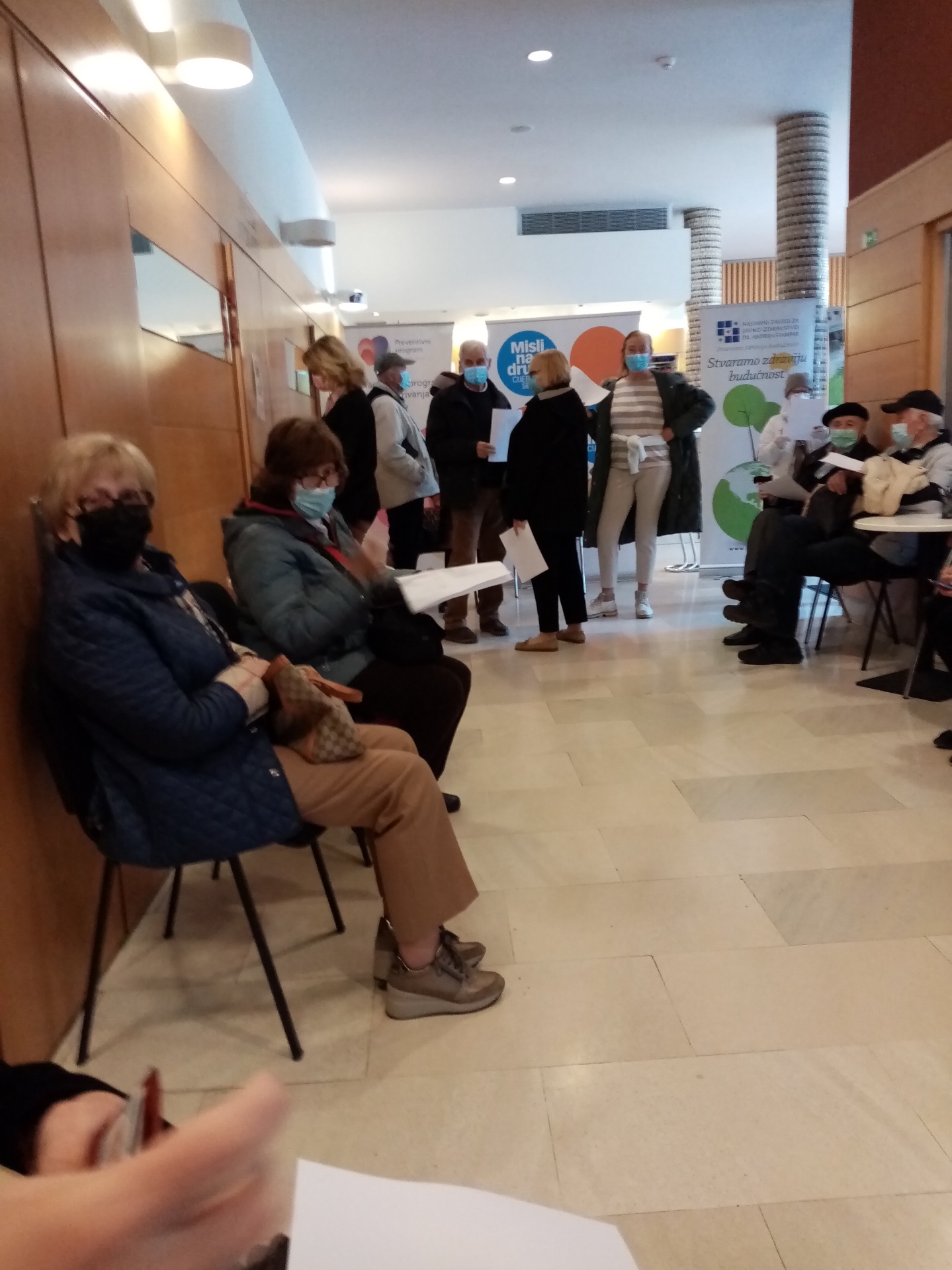 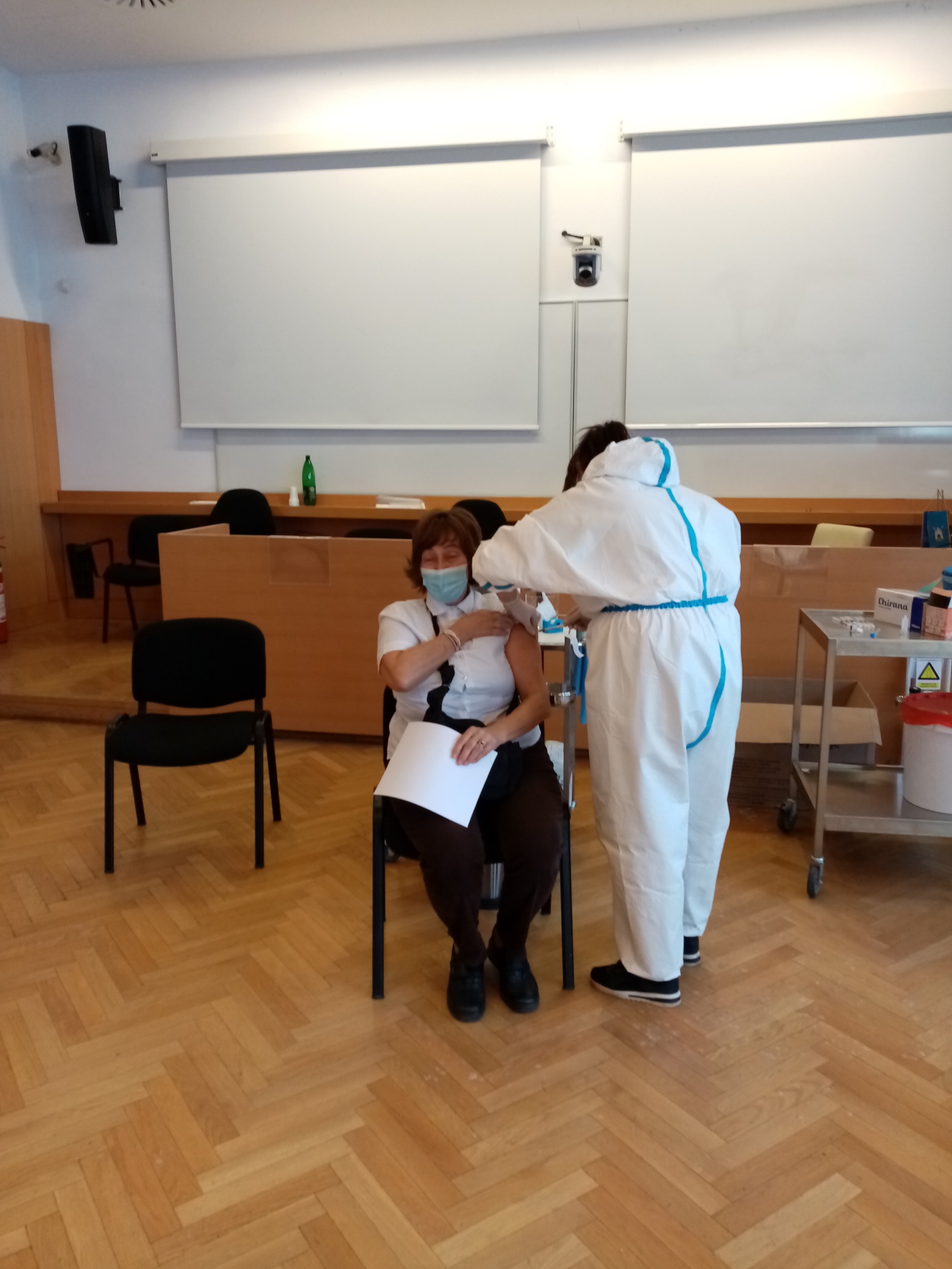 